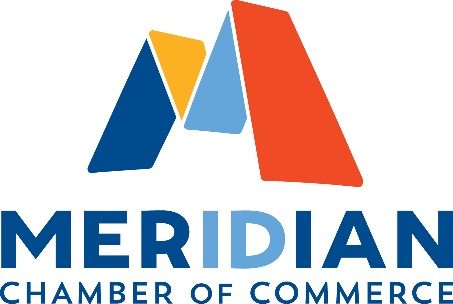 Economic Development Committee GuidelinesPurposeThe Economic Development Committee of the Meridian Chamber of Commerce is a committee established by the Chamber board to serve as an information gathering source and advocate for members of the Chamber of Commerce on issues of significant importance to the Chamber membership.  The Committee will accomplish this purpose by:Having developers, key stakeholders and Meridian City officials present to the Committee to obtain information on upcoming economic developments.The Committee will preview upcoming Planning and Zoning issues and will determine if the issues/projects are of economic benefit to Chamber member businesses.The Committee will provide a quarterly Economic Development update to present to Chamber members at Chamber luncheons or by mass emailing.Issues deemed important by the Committee and the Board will be presented at the bi-yearly Economic Excellence Breakfasts where panels provide discussion of issues.